ОФИЦИАЛЬНОЕ ОПУБЛИКОВАНИЕАдминистрация сельского поселения Шентала муниципального района Шенталинский Самарской областиПОСТАНОВЛЕНИЕ от 25.04.2023 г. № 26-пО предоставлении разрешения на отклонение от предельных параметров разрешенного строительства, реконструкции объектов капитального строительства в отношении земельного участка с кадастровым номером 63:36:0105021:391Рассмотрев заявление Попова Вячеслава Витальевича от 24.03.2023г.  входящий номер №181 о предоставлении разрешения на отклонение от предельных параметров разрешенного строительства, реконструкции объектов капитального строительства, в соответствии со статьей 40 Градостроительного кодекса Российской Федерации, руководствуясь Уставом сельского поселения Шентала, Администрация сельского поселения ШенталаП О С Т А Н О В Л Я Е Т:1. Предоставить разрешение на отклонение от предельных параметров разрешенного строительства, реконструкции объектов капитального строительства в отношении земельного участка с кадастровым номером 63:36:0105021:391  площадью 1277,0 кв.м, расположенного по адресу: Самарская область, Шенталинский район, ж/д ст. Шентала, ул. Вокзальная, д.36 (далее – земельный участок).2. Разрешить отклонение от предельных параметров разрешенного строительства, реконструкции объектов капитального строительства для земельного участка с установлением следующих значений параметров:  Минимальный отступ от границ земельного участка с кадастровым номером 63:36:0105021:28  с 3 м. до 1м 77см.Минимальный отступ от границ земельного участка с кадастровым номером 63:36:0105021:79 с 3 м. до 1 м.Минимальный отступ от границ земельного участка с кадастровым номером 63:36:0105021:92 с 3 м. до 1 м.3. При определении предельных параметров разрешенного строительства, реконструкции объектов капитального строительства, не указанных в пункте 2 настоящего постановления, применять значения, установленные действующими градостроительными регламентами.4. Опубликовать настоящее постановление в газете «Вестник поселения Шентала».5. Настоящее постановление вступает в силу со дня его официального опубликования.6. Контроль за исполнением настоящего постановления оставляю за собой.Глава сельского поселения Шенталамуниципального района Шенталинский  Самарской области                                                                        В.И. МиханьковСобрание представителей сельского поселения Шентала муниципального района Шенталинский Самарской областиРЕШЕНИЕ №106 от 24 апреля 2023 годаОб утверждении Порядка отнесения земель к землям особо охраняемых территорий местного значения, их использования и охраны, расположенных на территории сельского поселения Шентала муниципального района Шенталинский Самарской области	Руководствуясь пунктом 4 статьи 94 Земельного кодекса Российской Федерации, Федеральным законом от 06.10.2003 № 131-ФЗ «Об общих принципах организации местного самоуправления в Российской Федерации», Федеральным законом от 14.03.1995 № 33-ФЗ «Об особо охраняемых природных территориях», Уставом сельского поселения Шентала муниципального района Шенталинский Самарской области, в целях сохранения и улучшения земель, имеющих особое природоохранное, историко-культурное, эстетическое, рекреационное и иное ценное значение, Собрание представителей сельского поселения Шентала муниципального района Шенталинский Самарской областиРЕШИЛО:1. Утвердить Порядок отнесения земель к землям особо охраняемых территорий местного значения, их использования и охраны, расположенных на территории сельского поселения Шентала муниципального района Шенталинский Самарской области согласно приложения.2. Настоящее решение опубликовать в газете «Вестник поселения Шентала» и разместить на официальном сайте Администрации сельского поселения Шентала муниципального района Шенталинский Самарской области в информационно-телекоммуникационной сети «Интернет» по адресу: http://shentala63.ru/.3. Настоящее решение вступает в силу со дня его официального опубликования.Председатель Собрания представителей сельского поселения Шентала муниципального района ШенталинскийСамарской области                                                                      Г.П. ГафароваГлава сельского поселения Шентала муниципального района Шенталинский Самарской области                                                                    В.И. МиханьковПриложение к решению Собрания представителейсельского поселения Шентала муниципального района ШенталинскийСамарской области от 24.04.2023 г. №106ПОРЯДОКотнесения земель к землям особо охраняемых территорий местного значения, их использования и охраны, расположенныхна территории сельского поселения Шентала муниципального района Шенталинский Самарской области1. Общие положения1.1. Настоящий порядок отнесения земель к землям особо охраняемых территорий местного значения, их использования и охраны, расположенных на территории сельского поселения Шентала муниципального района Шенталинский Самарской области (далее - Порядок) разработан в целях обеспечения сохранности земель особо охраняемых территорий в соответствии с Земельным кодексом Российской Федерации, Федеральным законом от 06.10.2003 № 131-ФЗ «Об общих принципах организации местного самоуправления в Российской Федерации», Федеральным законом от 14.03.1995 № 33-ФЗ «Об особо охраняемых природных территориях», Уставом сельского поселения Шентала муниципального района Шенталинский Самарской области.1.2. Настоящий Порядок регулирует отношения в области отнесения земель, расположенных на территории сельского поселения Шентала муниципального района Шенталинский Самарской области, к землям особо охраняемых территорий местного значения, создания особо охраняемых территорий местного значения, использования и охраны земель данной категории.2. Порядок отнесения земель к землям особо охраняемыхтерриторий местного значения2.1. К землям особо охраняемых территорий местного значения (далее земли особо охраняемых территорий) относятся:- земли особо охраняемых природных территорий;- земли природоохранного назначения;- земли рекреационного назначения;- земли историко-культурного назначения;- особо ценные земли.2.2. Инициатива отнесения земель к землям особо охраняемых территорий и создания на них особо охраняемой территории (далее - инициатива) может исходить от:- граждан, а также юридических лиц, в том числе общественных и религиозных объединений;- органов местного самоуправления и их должностных лиц, а также органов государственной власти и их должностных лиц.2.3. Инициатива оформляется субъектами, указанными в подпункте 2.2 Порядка в виде письменного обращения в Администрацию сельского поселения Шентала муниципального района Шенталинский Самарской области (далее – Администрация поселения), которое направляется на имя председателя Комиссии по отнесению земель к землям особо охраняемых территорий местного значения.Письменное обращение по отнесению к особо охраняемой территории местного значения должно содержать:- вид земель особо охраняемых территорий;- обоснование отнесения земельного участка к определенному виду земель особо охраняемых территорий;- обзорный план земельного участка и рекомендации по ограничению использования земельного участка.2.4. В целях рассмотрения обращений Администрацией поселения создается Комиссия по отнесению земель к землям особо охраняемых территорий местного значения (далее – Комиссия). Состав и порядок деятельности Комиссии утверждаются постановлением Администрации поселения.2.5. Предложения от заинтересованных лиц рассматриваются Комиссией не более чем в трехмесячный срок со дня регистрации обращения. По результатам рассмотрения предложения Комиссия составляет одно из заключений:- рекомендовать Администрации поселения принять решение об отнесении земель (земельного участка) к землям особо охраняемых территорий и создании на них особо охраняемой территории;- рекомендовать Администрации поселения принять решение об отказе к отнесению земель (земельного участка) к землям особо охраняемых территорий и создании на них особо охраняемой территории.Заключение Комиссии не позднее трех рабочих дней с даты подписания направляется в Администрацию поселения для принятия нормативного акта. Принятое решение Администрации поселения об отнесении земель (земельного участка) к землям особо охраняемых территорий и создании на них особо охраняемой территории является основанием для перевода из иных категорий в категорию земель особо охраняемых территорий.В случае отказа к отнесению земель (земельного участка) к землям особо охраняемых территорий и создании на них особо охраняемой территории Администрация поселения в течение трех рабочих дней со дня поступления заключения Комиссии направляет инициатору обращения уведомление об отказе в отнесении земель к землям особо охраняемых территорий с приложением копии заключения Комиссии посредством почтового отправления.2.6. Основаниями для отказа к отнесению земель (земельного участка) к землям особо охраняемых территорий и создании на них особо охраняемой территории являются случаи, когда:- отнесение земель (земельного участка) к землям особо охраняемых территорий и создание на них особо охраняемой территории противоречит действующему законодательству, в том числе документам территориального планирования, экологическим, градостроительным условиям использования земель и земельных участков, на которых планируется создание особо охраняемой территории;- представлены недостоверные или неполные сведения в обращении.2.7. В случае создания в сельском поселении Шентала муниципального района Шенталинский Самарской области особо охраняемой природной территории постановление Администрации поселения об отнесении земель (земельного участка) к землям особо охраняемых территорий и создания на них особо охраняемой природной территории, в течение 10 рабочих дней со дня принятия направляется в Федеральное государственное бюджетное учреждение «Федеральная кадастровая палата Федеральной службы государственной регистрации, кадастра и картографии» по Самарской области. В этот же срок копия постановления направляется инициатору обращения посредством почтового отправления.2.8. Правовой режим особо охраняемой природной территории устанавливается Положением об особо охраняемой природной территории, которое утверждается постановлением Администрации поселения и содержит следующие сведения:- наименование особо охраняемой территории, ее назначение, цели и задачи ее образования;- характеристики местоположения особо охраняемой территории (расположение относительно естественных и искусственных объектов, рельеф территории);- площадь особо охраняемой территории;- кадастровые номера земельных участков, входящих в состав особо охраняемой территории;- ограничения хозяйственной деятельности в соответствии с назначением особо охраняемой территории;- режим особой охраны с учетом требований действующего законодательства;- допустимые виды использования земельных участков на особо охраняемой территории в соответствии с действующим законодательством;- порядок управления, финансирования и функционирования особо охраняемой территории.2.9. Постановление Администрации поселения об отнесении земель (земельного участка) к землям особо охраняемых территорий и создания на них особо охраняемой территории подлежит официальному опубликованию в порядке, предусмотренном Уставом сельского поселения Шентала муниципального района Шенталинский Самарской области.3. Порядок использования и охраны земель особо охраняемых территорий3.1. В границах созданной особо охраняемой территории могут предоставляться земельные участки в соответствии с ее назначением гражданам и юридическим лицам в аренду, постоянное (бессрочное) пользование, безвозмездное срочное пользование в соответствии с действующим земельным законодательством.Предоставление земельных участков в границах особо охраняемых природных территорий гражданам и юридическим лицам в собственность не допускается.3.2. Распоряжение земельными участками, государственная собственность на которые не разграничена, осуществляется в соответствии с действующим законодательством.3.3. Охрана земель особо охраняемых территорий осуществляется в соответствии с требованиями действующего законодательства и включает:- соблюдение правового режима использования особо охраняемой территории;- наблюдение за состоянием земель особо охраняемых территорий (мониторинг);- контроль за использованием земель особо охраняемых территорий осуществляется Администрацией поселения;- поддержание земель особо охраняемых территорий в состоянии, соответствующем их назначению;- осуществление природоохранных мероприятий;- принятие и реализацию муниципальных программ использования и охраны земель особо охраняемых территорий;- санитарную охрану земель особо охраняемых территорий от загрязнения, захламления отходами производства и потребления.РЕШЕНИЕ №107 от 24 апреля 2023 годаОб одобрении проекта Соглашения о передаче Администрацией муниципального района Шенталинский Самарской области Администрации сельского поселения Шентала муниципального района Шенталинский Самарской области осуществления части полномочий по решению вопросов местного значения на организацию временного трудоустройства несовершеннолетних граждан в возрасте от 14 до 18 лет в свободное от учебы время в организациях муниципального района Шенталинский Самарской области на 2023 годВ соответствии с частью 4 ст. 15 Федерального закона от 06.10.2003 №131-ФЗ «Об общих принципах организации местного самоуправления в Российской Федерации», Уставом сельского поселения Шентала муниципального района Шенталинский Самарской области, руководствуясь статьей 7.2. Федерального закона от 19.04.1991 №1032-1 «О занятости населения в Российской Федерации», Собрание представителей сельского поселения Шентала муниципального района Шенталинский Самарской областиРЕШИЛО:1. Одобрить проект Соглашения о передаче Администрацией муниципального района Шенталинский Самарской области Администрации сельского поселения Шентала муниципального района Шенталинский Самарской области осуществления части полномочий по решению вопросов местного значения на организацию временного трудоустройства несовершеннолетних граждан в возрасте от 14 до 18 лет в свободное от учебы время в организациях муниципального района Шенталинский Самарской области на 2023 год согласно приложения.2. Настоящее решение опубликовать в газете «Вестник поселения Шентала» и разместить на официальном сайте Администрации сельского поселения Шентала муниципального района Шенталинский Самарской области в информационно-телекоммуникационной сети «Интернет» по адресу: http://shentala63.ru/.3. Настоящее решение вступает в силу со дня его официального опубликования.Председатель Собрания представителей сельского поселения Шентала муниципального района ШенталинскийСамарской области                                                                       Г.П. ГафароваГлава сельского поселения Шентала муниципального района Шенталинский Самарской области                                                                    В.И. МиханьковПриложение к решению Собрания представителейсельского поселения Шентала муниципального района ШенталинскийСамарской области от 24.04.2023 г. №107Соглашение № ____ о передаче Администрацией муниципального района Шенталинский Самарской области Администрации сельского поселения Шентала муниципального района Шенталинский Самарской области осуществления части полномочий по решению вопросов местного значения на организацию временного трудоустройства несовершеннолетних граждан в возрасте от 14 до 18 лет в свободное от учебы время в организациях муниципального района Шенталинский Самарской области на 2023 год  «___» __________ 20____г. Администрация муниципального района Шенталинский Самарской области, именуемая в дальнейшем «Администрация муниципального района», в лице Главы муниципального района Шенталинский Самарской области Лемаева Александра Михайловича, действующего на основании Устава муниципального района Шенталинский Самарской области, утвержденного решением Собрания представителей муниципального района Шенталинский Самарской области от 05.10.2021 г. № 58, с одной стороны, и Администрация сельского поселения Шентала муниципального района Шенталинский Самарской области, именуемая в дальнейшем «Администрация поселения», в лице Главы сельского поселения Миханькова Василия Ивановича, действующего на основании Устава сельского поселения Шентала муниципального района Шенталинский Самарской области, утвержденного решением Собрания представителей сельского поселения Шентала муниципального района Шенталинский Самарской области от 05.10.2021 г. № 42, с другой стороны, совместно именуемые «Стороны», руководствуясь частью 4 статьи 15, пунктом 30 части 1 статьи 14 Федерального закона от 06.10.2003 г. №131-ФЗ «Об общих принципах организации местного самоуправления в Российской Федерации», Уставом муниципального района Шенталинский Самарской области, Уставом сельского поселения Шентала муниципального района Шенталинский Самарской области, решением Собрания представителей Шенталинского района Самарской области от 16.11.2015 г. № 14 «Об утверждении Порядка заключения соглашений между органами местного самоуправления муниципального района Шенталинский Самарской области и органами местного самоуправления отдельных сельских поселений, входящих в состав муниципального района Шенталинский Самарской области, о передаче осуществления части полномочий по решению вопросов местного значения поселений» (в редакции решения Собрания представителей муниципального района Шенталинский Самарской области от 26.11.2018 г. № 176), заключили настоящее соглашение (далее – Соглашение) о нижеследующем:1. Предмет Соглашения1.1. Предметом настоящего Соглашения является передача осуществления части полномочий по решению вопросов местного значения от Администрации муниципального района Администрации поселения, в рамках реализации муниципальной программы «Организация временного трудоустройства несовершеннолетних граждан в возрасте от 14 до 18 лет в свободное от учебы время в организациях муниципального района Шенталинский на 2022-2026 года», утвержденной постановлением Администрации муниципального района Шенталинский Самарской области от 30.12.2021 г. № 645-п.1.2. Администрации поселения передается осуществление следующих полномочий по решению вопросов местного значения:организация временного трудоустройства несовершеннолетних граждан в возрасте от 14 до 18 лет в свободное от учебы время в организациях муниципального района Шенталинский Самарской области (далее – переданные полномочия).1.3. Переданные полномочия осуществляются Администрацией поселения в пределах объема переданных межбюджетных трансфертов, указанного в пункте 2.3 настоящего Соглашения. 2. Порядок определения ежегодного объема межбюджетных трансфертов, необходимых для осуществления переданных полномочий2.1. Передача полномочий, перечисленных в пункте 1.2 настоящего Соглашения, осуществляется с одновременной передачей межбюджетных трансфертов, необходимых для осуществления переданных полномочий.2.2. Объем межбюджетных трансфертов, необходимых для осуществления переданных полномочий, определяется Собранием представителей муниципального района Шенталинский Самарской области при принятии решения Собрания представителей муниципального района Шенталинский Самарской области «О бюджете муниципального района Шенталинский Самарской области на 2023 год и на плановый период 2024 и 2025 годов» от 12.12.2022 г. № 135.2.3. В соответствии с указанным решением объем финансовых средств, необходимый для осуществления переданных полномочий поселению, составляет 148 344,21 (сто сорок восемь тысяч триста сорок четыре) рубля 21 копейка.2.4. Объем финансовых средств, указанный в пункте 2.3 настоящего Соглашения, рассчитывается исходя из прогнозируемого объема финансовых затрат на осуществление переданных полномочий.2.5. Межбюджетные трансферты, поступившие из бюджета муниципального района Шенталинский Самарской области в бюджет сельского поселения Шентала муниципального района Шенталинский Самарской области на осуществление переданных полномочий и неиспользованные в текущем финансовом году, подлежат возврату в бюджет муниципального района Шенталинский Самарской области в срок до 01.12.2023 года.3. Права и обязанности Сторон3.1. Администрация муниципального района имеет право:-запрашивать и получать информацию об исполнении переданных полномочий и использовании соответствующих межбюджетных трансфертов;-осуществлять контроль за осуществлением переданных полномочий;-требовать своевременного и полного исполнения переданных полномочий.3.2. Администрация муниципального района обязана:-передать межбюджетные трансферты на реализацию переданных полномочий в порядке и в сумме, установленных разделом 2 настоящего Соглашения;-по запросу поселения предоставить информацию, документы, необходимые для осуществления переданных полномочий.3.3. Администрация поселения имеет право:-на получение межбюджетных трансфертов из бюджета муниципального района Шенталинский Самарской области12 для осуществления переданных полномочий;-запрашивать у Администрации муниципального района и получать от нее информацию, документы, необходимые для осуществления переданных полномочий;-самостоятельно определять порядок реализации переданных полномочий в соответствии с действующим законодательством Российской Федерации;-принимать муниципальные правовые акты по вопросам осуществления переданных полномочий;-дополнительно использовать собственные материальные ресурсы и финансовые средства для осуществления переданных полномочий.3.4. Администрация поселения обязана:-осуществлять переданные полномочия;-предоставлять отчет об исполнении переданных полномочий в Администрацию муниципального района;-обеспечивать целевое использование межбюджетных трансфертов, предоставленных в рамках настоящего Соглашения, исключительно на осуществление переданных полномочий.4. Финансовые санкции за неисполнение соглашенийЗа невыполнение или ненадлежащее выполнение настоящего Соглашения Стороны несут ответственность в соответствии с законодательством Российской Федерации1.5. Рассмотрение и разрешение споров5.1. Все споры и разногласия, возникающие между Сторонами при исполнении Соглашения, будут разрешаться путем переговоров.5.2. При не урегулировании Сторонами споров и разногласий в досудебном порядке они передаются на разрешение в Арбитражный суд Самарской области. 6. Срок действия Соглашения. Основания и порядок прекращения действия Соглашения, в том числе досрочного6.1. Соглашение вступает в силу со дня его подписания обеими сторонами и действует до 01.12.2023 года..6.2. Действие настоящего Соглашения прекращается по истечении срока действия Соглашения, указанного в пункте 6.1 настоящего Соглашения.6.3. Действие настоящего Соглашения прекращается досрочно:-по взаимному согласию Сторон, оформленному дополнительным соглашением к настоящему Соглашению;-при неисполнении или ненадлежащем исполнении одной из Сторон обязательств по настоящему Соглашению;-при преобразовании, упразднении муниципального образования, орган местного самоуправления которого является стороной настоящего Соглашения;-по решению суда;-по иным основаниям, предусмотренным действующим законодательством.7. Заключительные положения7.1. Во всем, что не предусмотрено настоящим Соглашением, Стороны руководствуются действующим законодательством Российской Федерации.7.2. Внесение в настоящее Соглашение изменений, не противоречащих законодательству Российской Федерации, осуществляется путем заключения Сторонами в письменной форме дополнительных соглашений к настоящему Соглашению, являющихся его неотъемлемой частью.7.3. Соглашение составлено и подписано Сторонами в двух экземплярах, обладающих равной юридической силой, по одному экземпляру для каждой из Сторон.8. Реквизиты и подписи сторонНомер телефона для сообщений в целях предотвращения террористической и экстремистской деятельности 8 (84652) 2-17-572023вторник25 апреля№ 15 (359)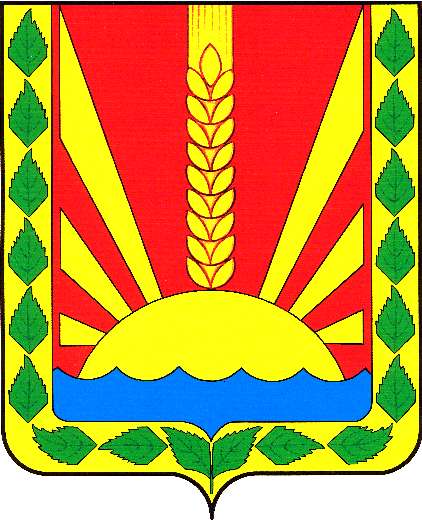 Учрежден решением Собрания представителей сельского поселения Шентала муниципального района Шенталинский Самарской области № 134 от 25.02.2010 г.Администрация муниципального района Шенталинский Самарской областиЮридический адрес: 446910, Самарская область, ж/д_ст. Шентала, ул. Советская, д. 33ИНН /КПП 6386000530/638601001Банк: ОТДЕЛЕНИЕ САМАРА БАНКА РОССИИ//УФК по Самарской области, г. СамараБИК:013601205Казначейский счет: 03231643366480004200Единый казначейский счет40102810545370000036Получатель: УФК по Самарской области ("Администрация Шенталинского района")ОКТМО 36648000Администрация сельского поселения Шентала муниципального района Шенталинский Самарской областиЮридический адрес: 446910, Самарская область Шенталинский район, ж/д_ст. Шентала, ул. Вокзальная, д. 20ИНН/КПП 6369010257/636901001Банк: ОТДЕЛЕНИЕ САМАРА БАНКА РОССИИ//УФК по Самарской области, г. Самара БИК:013601205Казначейский счет: 03100643000000014200Получатель: УФК по Самарской области (Администрация сельского поселения Шентала)КБК 50720240014100000150ОКТМО 36648448Соучредители:1. Администрация сельского поселения Шентала муниципального района Шенталинский Самарской области; (446910, Самарская область, Шенталинский район, ст. Шентала, ул. Вокзальная, 20);2. Собрание представителей сельского поселения Шентала муниципального района Шенталинский Самарской области (446910, Самарская область, Шенталинский район, ст. Шентала, ул. Вокзальная, 20).Напечатано в АСП Шентала муниципального района Шенталинский Самарской области.446910, Самарская область, Шенталинский район, ст. Шентала, ул. Вокзальная, 20. Тираж 100 экземпляров. Бесплатно.Периодичность выпуска газеты «Вестник поселения Шентала»- не реже одного раза в месяц.